Funkcjonowanie osobiste i społeczne klasa I, II PdPDzień 07. 05. 2020   (2 godz.)Temat: Numery alarmowe.     Cele:-przypomnienie i utrwalenie numerów alarmowych,-zwrócenie uwagi w jakich sytuacjach należy wezwać pomoc oraz jak należy to zrobić,-wzbogacanie słownictwa.Zadanie: Przygotuj zeszyt i przybory szkolne.Napisz aktualną datę: czwartek, 7 dzień maja 2020 roku.Napisz lub narysuj jaka jest dzisiejsza pogoda.Obejrzyj film, skopiuj link, wklej go w przeglądarkę lub poproś o pomoc rodzica.https://www.youtube.com/watch?v=YZOw6JvT5UgZadanie dla Roksany i NataliiNa kolorowych ilustracjach pokazane są cztery numery alarmowe. Niżej znajduje się rysunek konturowy, wydrukuj go i wklej do zeszytu.Do pustych prostokątów wpisz numery alarmowe – spróbuj samodzielnie korzystając z kolorowego obrazka.Pokoloruj obrazki.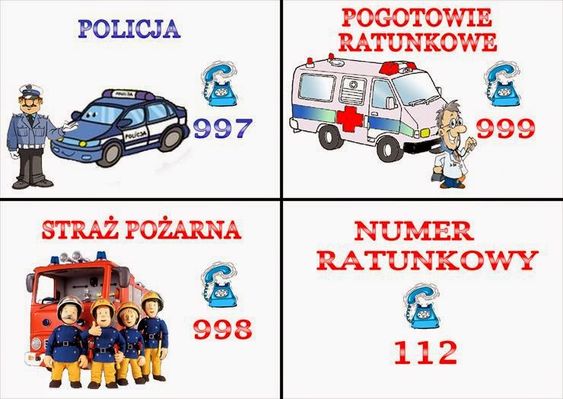 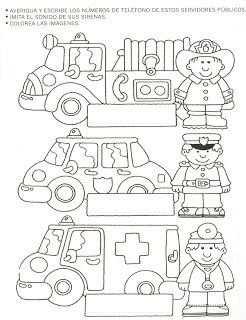 Zadanie dla Kasi, Magdy, Huberta i PiotraKorzystając z obrazka znajdującego się niżej napisz w zeszycie jak należy wezwać pomoc.Napisz po jednym zdaniu kiedy wezwać: pogotowie ratunkowe, policję, straż pożarną, np.: Pogotowie ratunkowe wzywamy gdy ……………………………………………………….. .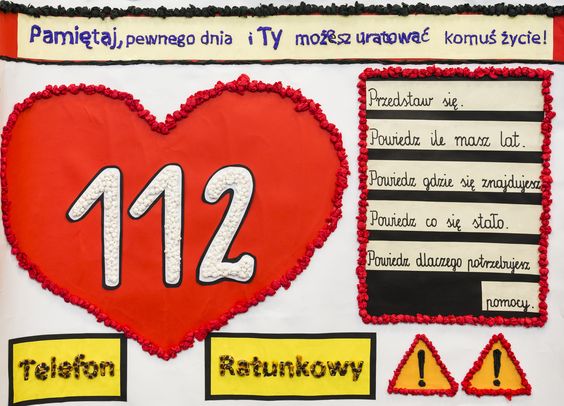 